Section 1: Product and Company IdentificationMetro Welding Supply Corp.12620 Southfield Road

Detroit, MI 48223

(313) 834-1660 [phone]

(313) 835-3562 [fax]

http://www.metrowelding.com/Product Code: Silane Section 2: Hazards Identification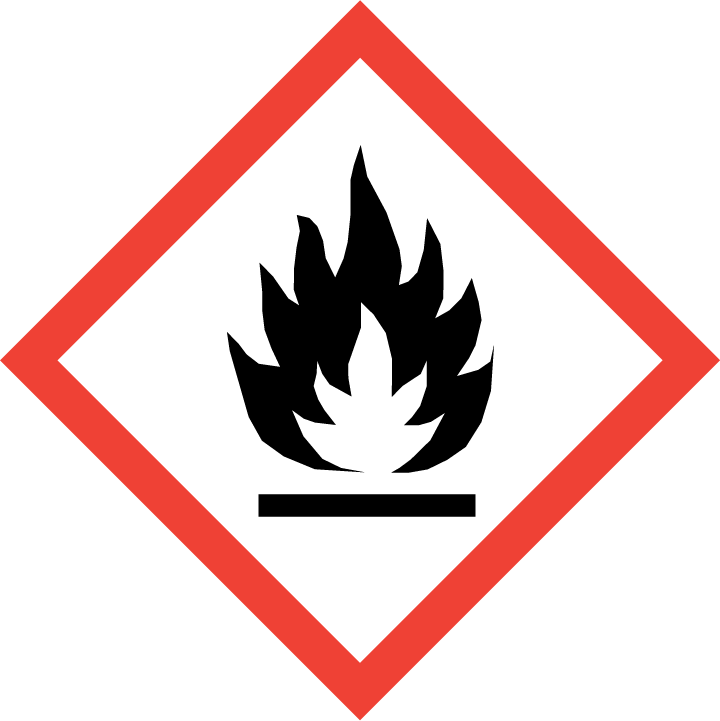 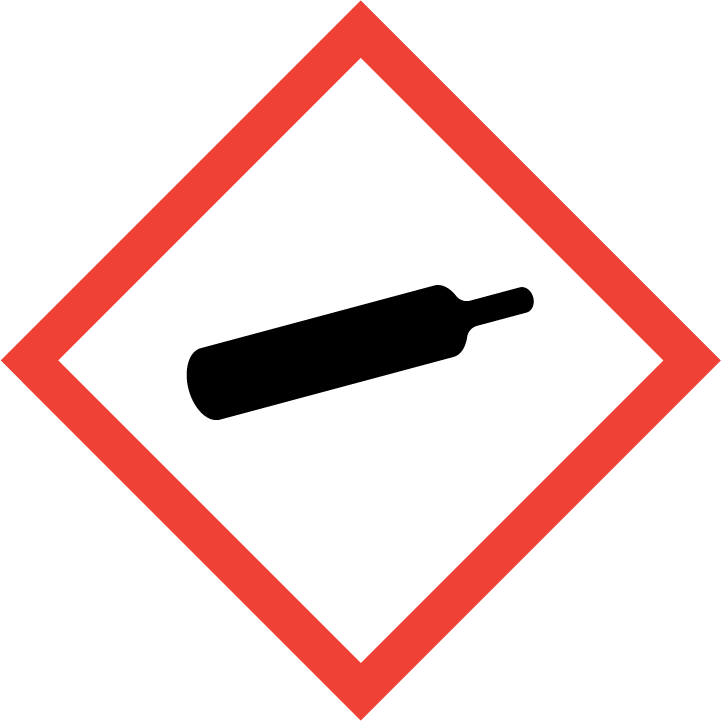 Danger Hazard Classification:Eye Effects (Category 2.B)Flammable (Category 1)Flammable Aerosol (Category 1)Gases Under PressureHazard Statements:Causes eye irritationContains gas under pressure; may explode if heatedExtremely flammable aerosolExtremely flammable gasPrecautionary StatementsPrevention:Keep away from heat/sparks/open flames/hot surfaces. - No smoking.Wash thoroughly after handling.Pressurized container: Do not pierce or burn, even after use.Do not spray on an open flame or other ignition source.Response:If in eyes: Rinse cautiously with water for several minutes. Remove contact lenses, if present and easy to do. Continue rinsing.Eliminate all ignition sources if safe to do so.Leaking gas fire: Do not extinguish, unless leak can be stopped safely.Storage:Protect from sunlight. Store in well-ventilated place.Do not expose to temperatures exceeding 50C/122F.Section 3: Composition/Information on IngredientsSection 4: First Aid MeasuresSection 5: Fire Fighting MeasuresSection 6: Accidental Release MeasuresSection 7: Handling and StorageSection 8: Exposure Controls/Personal ProtectionEngineering ControlsHandle only in fully enclosed systems.General Hygiene considerationsAvoid breathing vapor or mistAvoid contact with eyes and skinWash thoroughly after handling and before eating or drinkingSection 9: Physical and Chemical PropertiesSection 10: Stability and ReactivitySection 11: Toxicology InformationAcute EffectsChronic EffectsSection 12: Ecological InformationFate and TransportSection 13: Disposal ConsiderationsSection 14: Transportation InformationU.S. DOT 49 CFR 172.101Canadian Transportation of Dangerous GoodsSection 15: Regulatory InformationU.S. RegulationsSARA 370.21SARA 372.65OSHA Process SafetyState RegulationsCanadian RegulationsNational Inventory StatusSection 16: Other Information0 = minimal hazard, 1 = slight hazard, 2 = moderate hazard, 3 = severe hazard, 4 = extreme hazard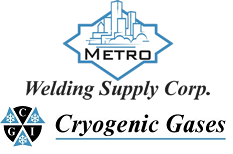 Safety Data SheetSilaneCAS #7803-62-5Chemical SubstanceChemical FamilyTrade NamesSILANEhydridesMONOSILANE (SIH4); SILICANE; SILICON HYDRIDE (SIH4); SILICON TETRAHYDRIDE; SILICON HYDRIDE; MONOSILANE; STCC 4920168; UN 2203; H4SiSkin ContactEye ContactIngestionInhalationNote to PhysiciansWash skin with soap and water for at least 15 minutes while removing contaminated clothing and shoes. Get medical attention, if needed. Thoroughly clean and dry contaminated clothing and shoes before reuse.Flush eyes with plenty of water for at least 15 minutes. Then get immediate medical attention.If a large amount is swallowed, get medical attention.If adverse effects occur, remove to uncontaminated area. Give artificial respiration if not breathing. Get immediate medical attention.NoneSuitable Extinguishing MediaProducts of CombustionProtection of FirefightersCarbon dioxide, regular dry chemical  Large fires: Use regular foam or flood with fine water spray.Pyrophoric or shock-sensitive, dark-colored solids may be formed due to incomplete oxidationAny self-contained breathing apparatus with a full facepiece.Any self-contained breathing apparatus with a full facepiece.Personal PrecautionsEnvironmental PrecautionsMethods for ContainmentKeep unnecessary people away, isolate hazard area and deny entry. Ventilate closed spaces before entering.Avoid heat, flames, sparks and other sources of ignition.Stop leak if possible without personal risk. Reduce vapors with water spray. Remove sources of ignition.Methods for CleanupOther InformationEvacuate area. Contact emergency personnel.NoneHandlingStorageStore and handle in accordance with all current regulations and standards. Subject to storage regulations: U.S. OSHA 29 CFR 1910.101. Store above -110 C. Store in a tightly closed container. May ignite on exposure to air. Keep separated from incompatible substances. Exposure GuidelinesSILANE: 5 ppm (7 mg/m3) OSHA TWA (vacated by 58 FR 35338, June 30, 1993) 5 ppm ACGIH TWA 5 ppm (7 mg/m3) NIOSH recommended TWA 10 hour(s).Eye ProtectionSkin ProtectionRespiratory ProtectionWear helmet with full face shield and fire-proof hood to prevent any possibility of burns if in contact with this substance.Wear appropriate chemical resistant clothing.Any self-contained breathing apparatus with a full facepiece.Physical StateAppearanceColorChange in AppearancePhysical FormOdorTasteGasClearColorlessN/AGasUnpleasant odorN/AFlash PointFlammabilityPartition CoefficientAutoignition TemperatureUpper Explosive LimitsLower Explosive LimitsNot availableNot availableNot availableNot available10.01Boiling PointFreezing PointVapor PressureVapor DensitySpecific GravityWater SolubilitypHOdor ThresholdEvaporation RateViscosity-170 F (-112 C)-301 F (-185 C)Not available1.3 (Air=1)Not applicableInsolubleNot applicableNot availableNot applicable0.01092 cP @ 25 CMolecular WeightMolecular FormulaDensityWeight per GallonVolatility by VolumeVolatilitySolvent Solubility32.12SI-H41.342 g/L @ 20 CNot available100%1Insoluble: Not availableStabilityConditions to AvoidIncompatible MaterialsMay ignite on exposure to air.May ignite on exposure to air.Metal salts, bases, halogens, oxidizing materials Hazardous Decomposition ProductsPossibility of Hazardous ReactionsSilicon, hydrogen. Thermal decomposition in the presence of air produces hydrogen gas, silicon, silicon oxides and unidentified dark-colored solid substances that may be pyrophoric or shock-sensitive. Will not polymerize.Oral LD50Dermal LD50Inhalation LC50, 1 hr, rat = 19,200 ppm Not availableIrritation, nausea, headacheEye IrritationSkin IrritationSensitizationIrritation , blurred visionLiquid: irritation, blistersRespiratory tract irritation, skin irritation, eye irritationCarcinogenicityMutagenicityReproductive EffectsDevelopmental EffectsNot availableAvailable.Not availableNo dataEco toxicityPersistence / DegradabilityBioaccumulation / AccumulationMobility in EnvironmentFish toxicity: Not availableInvertibrate toxicity: Not availableAlgal toxicity: Not availablePhyto toxicity: Not availableOther toxicity: Not availableNot availableNot availableNot availableSubject to disposal regulations: U.S. EPA 40 CFR 262. Hazardous Waste Number(s): D001. Dispose in accordance with all applicable regulations.Proper Shipping NameID NumberHazard Class or DivisionPacking GroupLabeling RequirementsPassenger Aircraft or Railcar Quantity LimitationsCargo Aircraft Only Quantity LimitationsAdditional Shipping DescriptionSilaneUN22032.1Not applicable2.1ForbiddenForbiddenN/AShipping NameUN NumberClassPacking Group / Risk GroupSilane, compressedUN22032.1Not applicableCERCLA SectionsSARA 355.30SARA 355.40Not regulated.Not regulated.Not regulated.AcuteChronicFireReactiveSudden ReleaseYes NoYesYesYesNot regulated.Not regulated.CA Proposition 65Not regulated.WHMIS ClassificationABUS Inventory (TSCA)TSCA 12b Export NotificationCanada Inventory (DSL/NDSL)Listed on inventory.Not listed.Not determined.NFPA RatingHEALTH=2 FIRE=4 REACTIVITY=3